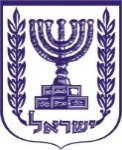 תוכן ענייניםטיוטת נוהל	2א. שם הנוהל המוצע	2ב. מטרת הנוהל המוצע והצורך בו	2ג. להלן נוסח טיוטת הכללים המוצעים:	2נוהל התראה מינהלית	3טיוטת נוהלשם הנוהל המוצענוהל התראה מינהליתמטרת הנוהל המוצע והצורך בו סעיף 223יב(א) לפקודת המכס מסמיך את המנהל לקבוע נוהל, באישור היועץ המשפטי לממשלה, בו קבועות נסיבות בהן במקום להמציא למפר הודעה על כוונת חיוב ולהטיל עליו עיצום כספי, תומצא לו התראה מינהלית. הנוהל המוצע מפרט את הנסיבות בהן מוצע כי תישלח התראה מינהלית כאמור. יצוין כי הנוהל המוצע מתייחס להפרות המבוצעות בקשר לייבוא של טובין בלבד. הטיוטה תועבר לאישור היועץ המשפטי לממשלה לאחר בחינת הערות הציבור. במקביל לפרסום נוהל זה להערות הציבור, פורסמו להערות הציבור גם תקנות המכס (הפחתה של סכומי עיצום כספי), התש"ף-2020, עם כניסתן לתוקף ייכנס לתוקף פרק שלושה עשר א' לפקודת המכס. להלן נוסח טיוטת הכללים המוצעים: נוהל התראה מינהלית___ ב________ התש"ף (___ ב________ 2020)__________________ערן יעקבמנהל רשות המסים בישראלהמנהל ישלח התראה מינהלית במקום הודעה על כוונת חיוב בהתקיים אחד או יותר מאלה:הוראה חדשה – ההפרה היא הפרת חובה חדשה או איסור חדש שנקבעו בפקודת המכס או בתקנות שהותקנו מכוחה ובלבד שטרם ניתנה למפר התראה לגביה; לעניין זה "חובה חדשה" או "איסור חדש" – חובה או איסור שלא חלפו שלושה חודשים ממועד כניסתם לתוקף.שינוי מדיניות אכיפה לחומרה – ההפרה שבוצעה היא הפרה של הוראה שביחס אליה פירסם המנהל הודעה גלויה לציבור על שינוי מדיניות האכיפה לחומרה ובלבד שטרם ניתנה למפר התראה לגביה; בהודעה כאמור, יצוין פרק הזמן בו תישלח התראה מינהלית בגין הפרה לגביה נעשה שינוי מדיניות אכיפה כאמור. הודעות בהתאם לנוהל זה יפורסמו באתר האינטרנט של רשות המיסים. הפסקת הפרה – בהפרות הנוגעות להצהרת יבוא, המפר הפסיק את ההפרה מיוזמתו, דיווח עליה למנהל, וככל  שההפרה האמורה גרמה להפרש במסי יבוא – ההפרש שולם במלואו, ובלבד שהדיווח למנהל בוצע לאחר שניתנה התרה לגבי הטובין הכלולים בהצהרת היבוא אליה מתייחסת ההפרה  ולא נפתחה חקירה או ביקורת או בדיקה בנוגע להפרה האמורה לפני הדיווח עליה.